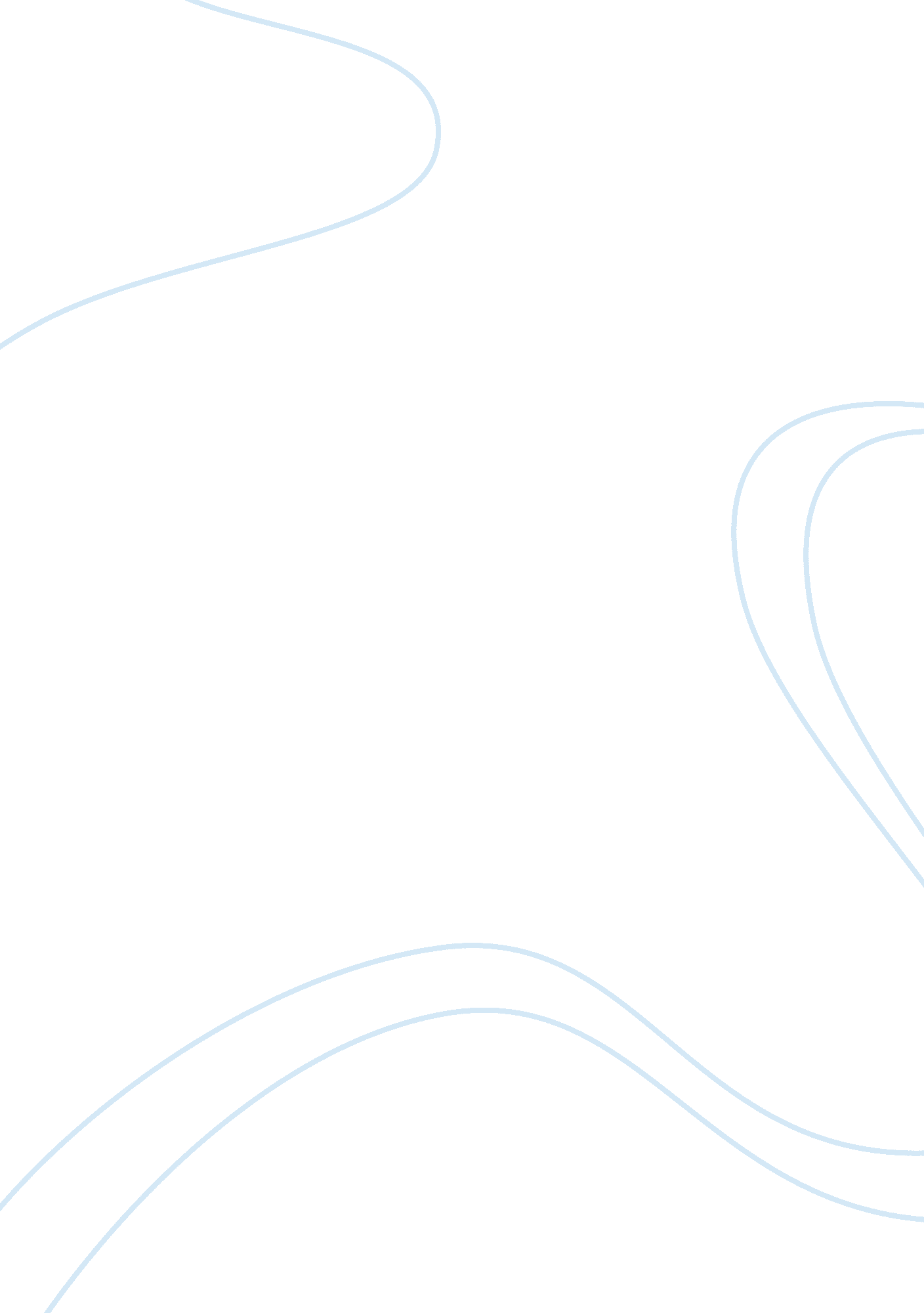 Healthcare record systemHealth & Medicine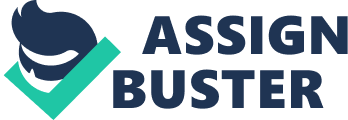 The electronic healthcare record system has proven to be a better means of documenting medical records and this is the reason that I am interested in using this method in documenting the medical records of patients. I am sure that the proper utilization of the electronic medical records system would help have easy and fast access to the medical information of my clients and this means that less time would be spent on data retrieval. 
The electronic healthcare record system has not only revived the medical practice, but it has also revitalized the medical practitioners themselves. This technological innovation would guarantee reduced clinical, medical and prescription errors, thus departing from the age of paper healthcare records, where errors are too many. This has further influenced my decision to work in the healthcare information field using this great technological advancement. 
The primary job of a medical practitioner is to cater to the needs of their patients and meet their expectations in terms of qualitative healthcare. The electronic system would not only give me a satisfactory level of job satisfaction, but it would also give me the opportunity to meet the expectations of my clients in terms of healthcare delivery and services. This great innovation would not only save the time of doctors, but it would also save the time of the patients. This is another reason that I would like to work in this field using the electronic healthcare record system. 